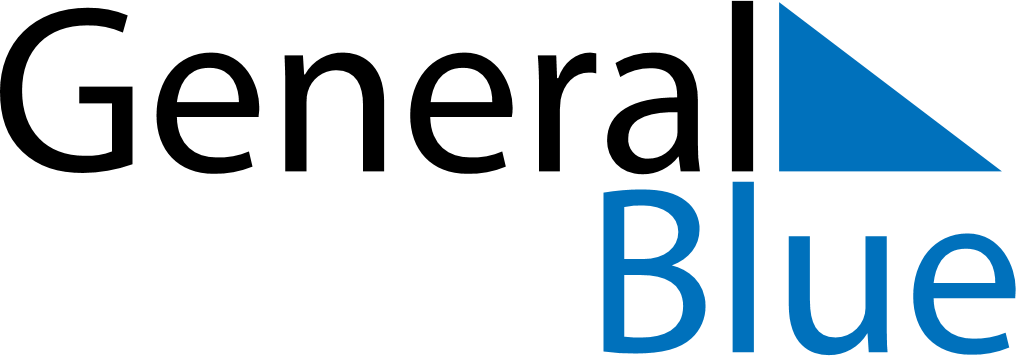 April 2024April 2024April 2024April 2024April 2024April 2024Tartu, Tartu, EstoniaTartu, Tartu, EstoniaTartu, Tartu, EstoniaTartu, Tartu, EstoniaTartu, Tartu, EstoniaTartu, Tartu, EstoniaSunday Monday Tuesday Wednesday Thursday Friday Saturday 1 2 3 4 5 6 Sunrise: 6:40 AM Sunset: 7:53 PM Daylight: 13 hours and 13 minutes. Sunrise: 6:37 AM Sunset: 7:56 PM Daylight: 13 hours and 18 minutes. Sunrise: 6:34 AM Sunset: 7:58 PM Daylight: 13 hours and 23 minutes. Sunrise: 6:31 AM Sunset: 8:00 PM Daylight: 13 hours and 28 minutes. Sunrise: 6:28 AM Sunset: 8:02 PM Daylight: 13 hours and 34 minutes. Sunrise: 6:25 AM Sunset: 8:05 PM Daylight: 13 hours and 39 minutes. 7 8 9 10 11 12 13 Sunrise: 6:23 AM Sunset: 8:07 PM Daylight: 13 hours and 44 minutes. Sunrise: 6:20 AM Sunset: 8:09 PM Daylight: 13 hours and 49 minutes. Sunrise: 6:17 AM Sunset: 8:11 PM Daylight: 13 hours and 54 minutes. Sunrise: 6:14 AM Sunset: 8:14 PM Daylight: 13 hours and 59 minutes. Sunrise: 6:11 AM Sunset: 8:16 PM Daylight: 14 hours and 4 minutes. Sunrise: 6:09 AM Sunset: 8:18 PM Daylight: 14 hours and 9 minutes. Sunrise: 6:06 AM Sunset: 8:20 PM Daylight: 14 hours and 14 minutes. 14 15 16 17 18 19 20 Sunrise: 6:03 AM Sunset: 8:23 PM Daylight: 14 hours and 19 minutes. Sunrise: 6:00 AM Sunset: 8:25 PM Daylight: 14 hours and 24 minutes. Sunrise: 5:57 AM Sunset: 8:27 PM Daylight: 14 hours and 29 minutes. Sunrise: 5:55 AM Sunset: 8:30 PM Daylight: 14 hours and 34 minutes. Sunrise: 5:52 AM Sunset: 8:32 PM Daylight: 14 hours and 39 minutes. Sunrise: 5:49 AM Sunset: 8:34 PM Daylight: 14 hours and 44 minutes. Sunrise: 5:47 AM Sunset: 8:36 PM Daylight: 14 hours and 49 minutes. 21 22 23 24 25 26 27 Sunrise: 5:44 AM Sunset: 8:39 PM Daylight: 14 hours and 54 minutes. Sunrise: 5:41 AM Sunset: 8:41 PM Daylight: 14 hours and 59 minutes. Sunrise: 5:39 AM Sunset: 8:43 PM Daylight: 15 hours and 4 minutes. Sunrise: 5:36 AM Sunset: 8:46 PM Daylight: 15 hours and 9 minutes. Sunrise: 5:33 AM Sunset: 8:48 PM Daylight: 15 hours and 14 minutes. Sunrise: 5:31 AM Sunset: 8:50 PM Daylight: 15 hours and 19 minutes. Sunrise: 5:28 AM Sunset: 8:52 PM Daylight: 15 hours and 24 minutes. 28 29 30 Sunrise: 5:25 AM Sunset: 8:55 PM Daylight: 15 hours and 29 minutes. Sunrise: 5:23 AM Sunset: 8:57 PM Daylight: 15 hours and 34 minutes. Sunrise: 5:20 AM Sunset: 8:59 PM Daylight: 15 hours and 38 minutes. 